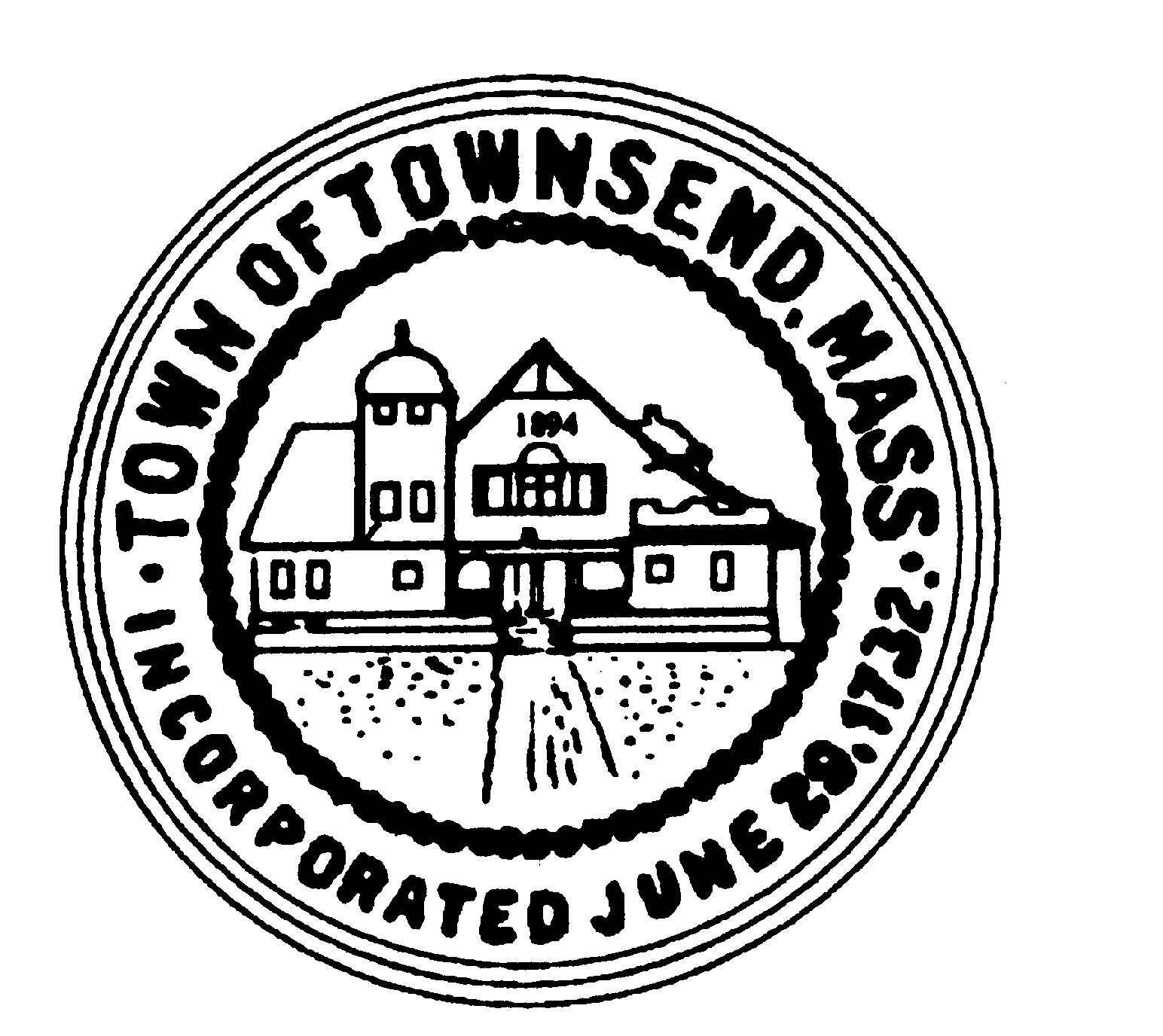 TOWNSEND BOARD OF HEALTH272 Main StreetTownsend, Massachusetts 01469Christopher Nocella, Chairman	            James Le’Cuyer, Clerk		_____________________________    Office  (978) 597-1713     	  	              	                                  Fax    (978) 597-8135 Thursday, October 29, 2020 at 4:00 p.m., ESTBoard of Health members and staff will meet in Meeting Room 2 at Memorial HallThe Board of Health meeting is also being held virtually in accordance with the Governor’s Executive Order Suspending Certain Provisions of the Open Meeting Law, MGL c. 30A. s.20. Interested individuals can listen in and participate by phone by dialing the phone number below and using the provided access code. Telephone Number: 1-717-275-8940 Access Code: 6602188PRELIMINARIESRoll CallAnnouncement the meeting is being is recordedAdditions or Deletions not anticipated 48 hours in advanceAPPOINTMENT/HEARINGS       CO-VID update including Halloween UpdateADJOURNMENTThe meeting was called to order at 4:03pm.  James Le’Cuyer (JL) and Chris Nocella (CN) present.  Chairman Nocella announced the meeting was being recorded.   Rick Metcalf informed the Board there are two more cases positive. JL stated he was concerned with the other towns cancelling trick or treating that those people might come to Townsend.  The discussed that there are now 17 active cases in Townsend, and it is the State that has that information and passes it to the local Board of Health.  They also discussed the Senior Center and their occupancy limits and outdoor gatherings.  A MOITON was made by CN and 2nd by JL to have an emergency order per MLG Chapter 111, Section 3, that alerts the residents of Townsend that they should not be trick or treating door to door.  Voting 2/0 MOTION PASSES with Nashoba Board of Heath writing the order.  Resident Sue Lisio asked to have the reserve 911 communicate the information.They also discussed a potential planned Halloween party at Yee’s Village.  Rick Metcalf will follow up again with Yee’s to make sure they are aware it will not be allowed.A MOTION was made by CN and 2nd by JL to adjourn the meeting at 4:26pm.  Voting 2/0 MOTION PASSES.